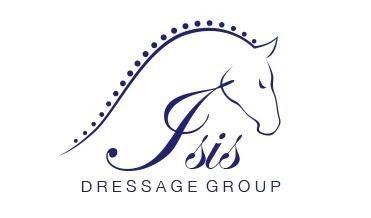 MEMBERSHIP APPLICATION FORM 2023Signed………………………………………………        Date……………………………. The British Horse Society and British Riding Clubs is committed to protecting your privacy. They will only use the information collected concerning you lawfully and in accordance with the Data Protection Act 1998. You have a right at any time to stop them from contacting you for marketing purposes. The personal information held will be held securely in accordance with their internal security policy and the law. If they intend to transfer your information, they will always obtain your consent first. By providing British Riding Clubs (BRC) with your details you accept that BRC will contact you by email, with their eNews publication. British Riding Clubs (BRC) with your details you accept that BRC will contact you by email, with their eNews publication. Name:  Name:  Name:  Name:  Name:  Address & Postcode:  Address & Postcode:  Address & Postcode:  Address & Postcode:  Address & Postcode:  Tel:  Tel:  Tel:  Mobile:  Mobile:  Email: Email: Email: Email: Email: What level are you riding at? (please tick) What level are you riding at? (please tick) What level are you riding at? (please tick) What level are you riding at? (please tick) What level are you riding at? (please tick) Intro & Prelim ​☐ Novice ​☐ Elem ​☐ Elem ​☐ Med & above ​☐ Teams  I am willing to be contacted about riding on an IDG team: On any surface    ​☐ 	Only on artificial surfaces     ​☐ 	  	 I am also interested in showjumping   ☐​ eventing   ​☐​ Note ​that you may represent only one affiliated riding club in the same year in BRC qualifiers but can compete in any discipline through IDG. For all BRC events horses must​ be correctly vaccinated. BRC summer qualifiers are held on grass. Teams  I am willing to be contacted about riding on an IDG team: On any surface    ​☐ 	Only on artificial surfaces     ​☐ 	  	 I am also interested in showjumping   ☐​ eventing   ​☐​ Note ​that you may represent only one affiliated riding club in the same year in BRC qualifiers but can compete in any discipline through IDG. For all BRC events horses must​ be correctly vaccinated. BRC summer qualifiers are held on grass. Teams  I am willing to be contacted about riding on an IDG team: On any surface    ​☐ 	Only on artificial surfaces     ​☐ 	  	 I am also interested in showjumping   ☐​ eventing   ​☐​ Note ​that you may represent only one affiliated riding club in the same year in BRC qualifiers but can compete in any discipline through IDG. For all BRC events horses must​ be correctly vaccinated. BRC summer qualifiers are held on grass. Teams  I am willing to be contacted about riding on an IDG team: On any surface    ​☐ 	Only on artificial surfaces     ​☐ 	  	 I am also interested in showjumping   ☐​ eventing   ​☐​ Note ​that you may represent only one affiliated riding club in the same year in BRC qualifiers but can compete in any discipline through IDG. For all BRC events horses must​ be correctly vaccinated. BRC summer qualifiers are held on grass. Teams  I am willing to be contacted about riding on an IDG team: On any surface    ​☐ 	Only on artificial surfaces     ​☐ 	  	 I am also interested in showjumping   ☐​ eventing   ​☐​ Note ​that you may represent only one affiliated riding club in the same year in BRC qualifiers but can compete in any discipline through IDG. For all BRC events horses must​ be correctly vaccinated. BRC summer qualifiers are held on grass. Are you a qualified first aider?​ ​☐ Are you a qualified first aider?​ ​☐ Are you a qualified first aider?​ ​☐ Are you a qualified first aider?​ ​☐ Are you a qualified first aider?​ ​☐ Are you willing to help at shows?​ ​☐ Are you willing to help at shows?​ ​☐ Are you willing to help at shows?​ ​☐ Are you willing to help at shows?​ ​☐ Are you willing to help at shows?​ ​☐ Annual Subscription (1 Jan to 31 Dec): £30.00. Supporters Membership: £15.00. ​ Electronic payments to: Lloyds Bank Account number: 57662568 Sort code: 30-98-97,  Account name:  IDG Dressage Group following in your reference ​FM​ (full member) or ​SM​ (supporters member) ​and your name Annual Subscription (1 Jan to 31 Dec): £30.00. Supporters Membership: £15.00. ​ Electronic payments to: Lloyds Bank Account number: 57662568 Sort code: 30-98-97,  Account name:  IDG Dressage Group following in your reference ​FM​ (full member) or ​SM​ (supporters member) ​and your name Annual Subscription (1 Jan to 31 Dec): £30.00. Supporters Membership: £15.00. ​ Electronic payments to: Lloyds Bank Account number: 57662568 Sort code: 30-98-97,  Account name:  IDG Dressage Group following in your reference ​FM​ (full member) or ​SM​ (supporters member) ​and your name Annual Subscription (1 Jan to 31 Dec): £30.00. Supporters Membership: £15.00. ​ Electronic payments to: Lloyds Bank Account number: 57662568 Sort code: 30-98-97,  Account name:  IDG Dressage Group following in your reference ​FM​ (full member) or ​SM​ (supporters member) ​and your name Annual Subscription (1 Jan to 31 Dec): £30.00. Supporters Membership: £15.00. ​ Electronic payments to: Lloyds Bank Account number: 57662568 Sort code: 30-98-97,  Account name:  IDG Dressage Group following in your reference ​FM​ (full member) or ​SM​ (supporters member) ​and your name 